UF Panhellenic Council MeetingAlpha Delta Pi			 Jan. 11, 2022				         7:00 PMVision “To promote in women leadership, diversity, scholastic achievement, and service through relationships within and beyond the Panhellenic Community” Mission To provide a positive environment that fosters the Panhellenic spiritCall to Order The regular meeting was called to order at 7:00 p.m. by President Jordan Spira. Roll was called by Communications Vice President Kate McNamara. House WelcomePanhellenic CreedAttendance Pan Dels in Attendance: Alpha Chi Omega, Alpha Delta Pi, Alpha Epsilon Phi, Alpha Omicron Pi, Alpha Phi, Chi Omega, Delta Delta Delta, Delta Gamma, Delta Phi Epsilon, Delta Zeta, Gamma Phi Beta, Kappa Alpha Theta, Kappa Delta, Kappa Kappa Gamma, Phi Mu, Pi Beta Phi, Sigma Kappa, Zeta Tau AlphaProxies: Zeta Tau Alpha (Maddie Alvelo) Approval of the Agenda  Delta Delta Delta motions to approve the agenda. Alpha Delta Pi seconds. Motion passes 18-0.	Approval of the Minutes  Delta Delta Delta motions to approve the minutes. Kappa Kappa Gamma  seconds. Motion passes  18-0.	Committee ReportsRich Melgarejo - Study Edge partnership presentationFinance Vice President - Kate Gaucher, fvpufpanhellenic@gmail.comI will be presenting the Spring 2023 budget at the end of this meeting to be voted on at next meeting, January 25thThe deadline to pay Fall dues is this Sunday! I sent out a reminder to every chapter Treasurer today, but please remind them to email me in advance if they are unable to make this deadline. Executive Vice President - Katharina Abramovich, ufpanhellenicevp@gmail.comSister Support Ambassador applications are open!! Please encourage your members to apply! Applications close Monday, January 16th at 11:59pm.  Any questions should be directed to the Overall Director, Emily Klingenberg, her contact information is on the Panhellenic Executive Contacts sheet! SSA Application 2023 Please have your chapter presidents fill out the Judicial Nomination Form for the 2023 Panhellenic Judicial Board by January 25th at 6pm (1/25).  With questions about the responsibilities and qualifications of Judicial Board Members please email me! Judicial Board Nomination Form The Panhellenic Philanthropy calendar has been finalized! The Greek Calendar still has dates being added from the other 3 councils but both are available to view!Panhellenic Spring 2023 CalendarGreek Spring 2023 CalendarInformation regarding Fundraising RSVP will be communicated to your Philanthropy chairs next week!Please keep reminding your presidents to fill out the Homecoming Compact Feedback form that was attached in the weekly memo by 1/13 at 12 PM! Homecoming Compact Feedback Form	Membership Vice President - Brooke Micallef, ufpanhellenicmvp@gmail.comSpring RecruitmentInfo Session tomorrow!COB’s can begin starting the 13thThe new member window is January 22nd - March 12th, meaning all spring new members must be initiated by thenPi Chi CourseCommunications Vice President - Kate McNamara, ufpanhelleniccvp@gmail.comPan Pairings this month! This will be sent out on the before the first week of the month moving forward (last week of preceding month)If for some reason you have trouble scheduling your Pan Pairing this month, reach out to me and I’ll help you!Let me know if you want help planning these! I am happy to help with ideas, logistics, etc. whenever needed! I think these are all updated but check to make sure your PR Chairs are all updated on here so I can make sure correspondence reaches all of them Panhellenic Executive Contacts 2023Pan Del Retreat - fill out this form! So excited :)We will be having a brunch wooo! Location TBD  Activities Vice President - Anne-Charles Zimmer, ufpanhellenicavp@gmail.comActivities Directors Board: We had our first Activities Directors Board Meeting!! Please remember to congratulate your members on this amazing involvement opportunity: ADB Contacts The Activities Directors Board is partaking in a charity ride to spread awareness for Circle of Sisterhood at CycleBar this Thursday which we are very excited about!  Committees: New Year, Stronger Me has hit capacity. Please have your members who signed up fill out this confirmation form: https://docs.google.com/forms/d/e/1FAIpQLSeptE7U9W0N6nPC9aB87i6WY9-4ZNkdoQv3UgyFggP8IsntQw/viewform Junior Panhellenic New Member Photo Circle: https://join.photocircleapp.com/NT47JZZ46TSpecial Events Around the Row Chapter Sign Up Form: Outside Partners:Panhellenic is partnering with outside organizations for donations to Circle of Sisterhood! Shoutout Geneva for their $300 donation :) Be on the lookout for an email from RushBowls about their grand opening here in Gainesville and a potential chapter competition! Also, a representative from Shands Injury Prevention may be reaching out about first aid, self defense, etc type trainings for your chapters! Lastly, Butler Plaza is putting together a fashion show type event with all their stores, so they also may be reaching out about your social / date function / formal schedules, so they plan the fashion show around a busy dress shopping time. Assistant Membership Vice President - Charlotte Roberts, ufpanhellenicamvp@gmail.comSpring Recruitment Information Session is tomorrow, please try and make it if you can and encourage friends to come as well! We are looking for a videographer for Panhellenic PNM video so if you know anyone please send them the application! Assistant Activities Vice President - Sam Simon, ufpanhellenicaavp@gmail.comGoogle Calendar for all ADB events!! - hopefully this will help you all know when to advertise events to your chapters! Calendar of Events:Sunday, January 15th 11 am Norman Field: New Year, Stronger Me: a full body workout with the Panhellenic Council Monday, January 16th - 23rd: January Study Edge Scholar of the Month Applications are open Thursday, January 19th at 5 pm: Panhellenic x RecSports Intramural 5v5 Basketball Registration Closes Monday, January 23rd at 8 am: Panhellenic x RecSports Intramural 4v4 Flag Football Registration Opens President - Jordan Spira, ufpanhellenicpres@gmail.comSocial Risk Management TrainingJanuary 24th at 6:30 PM at Reitz Grand BallroomChapter presidents, social chairs, and risk managers required to attendFrom weekly memo - corrected link for scholarship application for panhellenic women who went to high school in Lee County - here.Panhellenic Advisor - Elizabeth Longmire, e.longmire@ufl.edu Welcome Back! Greek of the Week Content Submission Form New Health Promotion Specialist, Olivia Sprow (olivia.sprow@ufl.edu)Old Business New BusinessBudget PresentationSpring 2023 Budget FinalDues dropped by $1 for chapter women. I hope to keep this trend going throughout my term.Some changes on the budget I want to highlight is- $300 added under FVP to plan a cross council service event, $400 added under President for DEI programming and more money allocated to name tags so all Pan Presidents will receive one.I want to note that there is $7,285 leftover. I plan to use remaining money to create more scholarships for chapter women and lower dues for the fall. Please email fvpufpanhellenic@gmail.com if you have any questions! AnnouncementsPan Del and Exec introductions! AdjournmentThe meeting is adjourned at 7:48 p.m.Minutes taken by Communications Vice President Kate McNamara.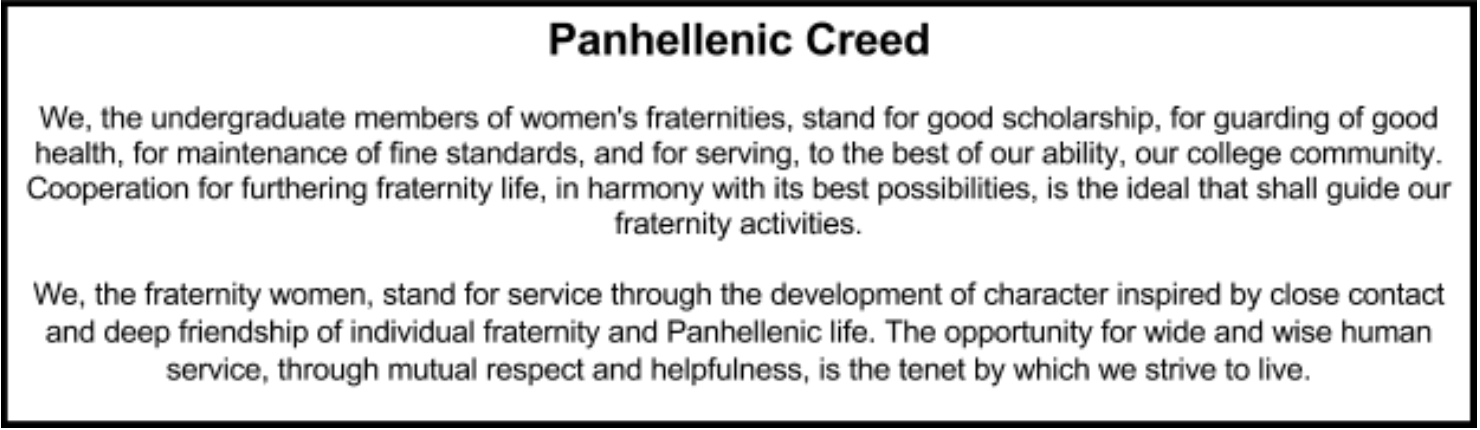 